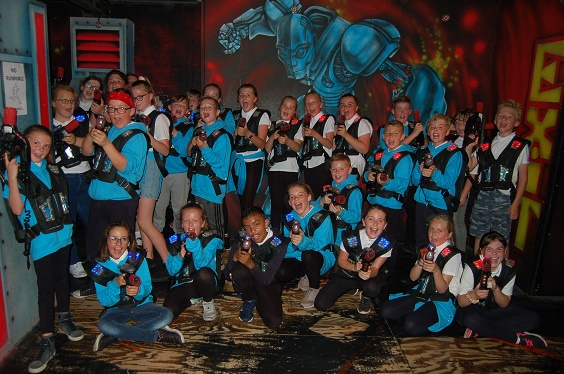 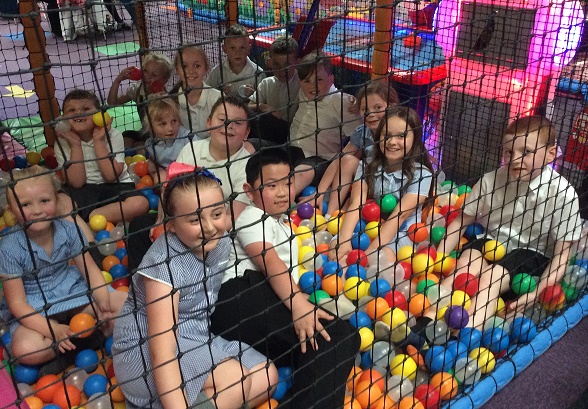 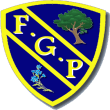 0